У  К  Р А  Ї  Н  А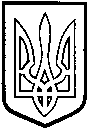 ТОМАШПІЛЬСЬКА РАЙОННА РАДАВ І Н Н И Ц Ь К О Ї  О Б Л А С Т ІР І Ш Е Н Н Я  №312від 26 вересня 2017 року                      			     20 сесія 7 скликанняПро звернення до Головного управління Держгеокадастру у Вінницькій області щодо роз’яснення ситуації з виділення земельних ділянок для ведення особистого селянського господарства учасникам бойових дій	Відповідно до частини 2 статті 43 Закону України «Про місцеве  самоврядування в Україні», пунктів 1, 3, 5 статті 11 Закону України «Про статус депутатів місцевих рад», районна рада ВИРІШИЛА:1. Затвердити звернення до Головного управління Держгеокадастру у Вінницькій області щодо роз’яснення ситуації з виділення земельних ділянок для ведення особистого селянського господарства учасникам бойових дій (додається).2. Контроль за виконанням цього рішення покласти на постійну комісію районної ради з питань регламенту, депутатської діяльності і етики, гласності, адміністративно-територіального устрою, взаємодії з органами місцевого самоврядування, зміцнення законності і правопорядку, охорони прав людини (Ставнійчук В.А.).Голова районної ради					Д.КоритчукДодаток до рішення 20 сесії районної ради 7 скликання від 26 вересня 2017 року №312Звернення до Головного управління Держгеокадастру у Вінницькій області щодо роз’яснення ситуації з виділення земельних ділянок для ведення особистого селянського господарства учасникам бойових дійМи, депутати районної ради, звертаємося до керівництва Головного управління Держгеокадастру у Вінницькій області з проханням запланувати та здійснити робочу зустріч на території Томашпільського району для надання практичних роз’яснень та з метою врегулювання процедури виділення земельних ділянок для ведення особистого селянського господарства учасникам бойових дій.З даного питання до районної ради, неодноразово з усними та письмовими запитами, звертається Томашпільська районна спілка ветеранів війни в Афганістані. Відповіді, що надаються районним відділом Держгеокадастру не влаштовують учасників спілки воїнів – афганців, адже земельні ділянки в районі виділені не всім учасникам бойових дій, що створює певну соціальну напругу в районі.Просимо організувати робочу зустріч із залученням спеціалістів юридичного відділу Головного управління Держгеокадастру та провести її у жовтні 2017року.